	В связи с принятием решения Совета депутатов ЗАТО г. Зеленогорска от 31.05.2018 № 54-290р «Об утверждении структуры Администрации ЗАТО          г. Зеленогорска», руководствуясь Уставом города Зеленогорска,1. Внести в распоряжение Администрации ЗАТО г. Зеленогорска от  05.02.2014  № 219-р «Об утверждении состава и Положения о координационном комитете содействия занятости населения города Зеленогорска» изменения, изложив приложение № 1 в редакции согласно приложению к настоящему распоряжению.2.  Настоящее  распоряжение  вступает в силу в день подписания, распространяется на правоотношения, возникшие с 07.08.2018, и подлежит  опубликованию в газете «Панорама».Первый заместитель главы Администрации ЗАТО г. Зеленогорска по стратегическому планированию, экономическому развитию и финансам                                              М.В. Налобина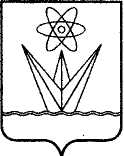 АДМИНИСТРАЦИЯЗАКРЫТОГО АДМИНИСТРАТИВНО – ТЕРРИТОРИАЛЬНОГО ОБРАЗОВАНИЯ  ГОРОДА  ЗЕЛЕНОГОРСКА КРАСНОЯРСКОГО КРАЯР А С П О Р Я Ж Е Н И ЕАДМИНИСТРАЦИЯЗАКРЫТОГО АДМИНИСТРАТИВНО – ТЕРРИТОРИАЛЬНОГО ОБРАЗОВАНИЯ  ГОРОДА  ЗЕЛЕНОГОРСКА КРАСНОЯРСКОГО КРАЯР А С П О Р Я Ж Е Н И ЕАДМИНИСТРАЦИЯЗАКРЫТОГО АДМИНИСТРАТИВНО – ТЕРРИТОРИАЛЬНОГО ОБРАЗОВАНИЯ  ГОРОДА  ЗЕЛЕНОГОРСКА КРАСНОЯРСКОГО КРАЯР А С П О Р Я Ж Е Н И ЕАДМИНИСТРАЦИЯЗАКРЫТОГО АДМИНИСТРАТИВНО – ТЕРРИТОРИАЛЬНОГО ОБРАЗОВАНИЯ  ГОРОДА  ЗЕЛЕНОГОРСКА КРАСНОЯРСКОГО КРАЯР А С П О Р Я Ж Е Н И ЕАДМИНИСТРАЦИЯЗАКРЫТОГО АДМИНИСТРАТИВНО – ТЕРРИТОРИАЛЬНОГО ОБРАЗОВАНИЯ  ГОРОДА  ЗЕЛЕНОГОРСКА КРАСНОЯРСКОГО КРАЯР А С П О Р Я Ж Е Н И Е15.08.2018г. Зеленогорскг. Зеленогорск№1630-рО внесении изменений в распоряжение Администрации ЗАТО г. Зеленогорска от 05.02.2014  № 219-р «Об утверждении состава и Положения о координационном комитете содействия занятости населения города Зеленогорска»О внесении изменений в распоряжение Администрации ЗАТО г. Зеленогорска от 05.02.2014  № 219-р «Об утверждении состава и Положения о координационном комитете содействия занятости населения города Зеленогорска»Приложение к распоряжению Администрации ЗАТО г. Зеленогорскаот  15.08.2018 № 1630-рПриложение № 1к распоряжению Администрации ЗАТО г. Зеленогорскаот  05.02.2014     №  219-рСостав координационного комитета содействия занятостинаселения города ЗеленогорскаСостав координационного комитета содействия занятостинаселения города ЗеленогорскаПредседатель комитета:Налобина Марина Викторовнапервый заместитель главы Администрации ЗАТО г. Зеленогорска по стратегическому планированию, экономическому развитию и финансам;заместитель председателя комитета:Логинов Николай Федоровичдиректор КГКУ «ЦЗН ЗАТО г. Зеленогорска» (по согласованию);секретарь комитета:Даясова Татьяна Ивановнаведущий инспектор КГКУ «ЦЗН ЗАТО г. Зеленогорска» (по согласованию);члены комитета:Гузов Петр Васильевичзаместитель директора КГКУ «ЦЗН ЗАТО г. Зеленогорска» (по согласованию);Дуборезова Ирина Валентиновназаместитель генерального директора по управлению персоналом АО «ПО ЭХЗ» (по согласованию);Коваленко Лариса Васильевназаместитель главы Администрации ЗАТО г. Зеленогорска по вопросам социальной сферы;Котенков Виктор Александровичдиректор МУП ТРК «Зеленогорск»;Лозин Александр Геннадиевичдиректор МУП ТС;Нагорнова Людмила Владимировнаначальник отдела трудовых отношений Администрации ЗАТО г. Зеленогорска;Пынько Любовь Николаевнаначальник УПР филиала ПАО «ОГК-2» - Красноярская ГРЭС-2 (по согласованию);Родченко Сергей Петровичдиректор КГБПОУ «Зеленогорский техникум промышленных технологий и сервиса» (по согласованию);Сперанский Михаил Викторовичзаместитель председателя Совета депутатов ЗАТО г. Зеленогорска (по согласованию);Шатунова Тамара Яковлевна председатель Территориальной профсоюзной организации ГПУО г. Зеленогорска (по согласованию);Шорникова Елена Юрьевнаначальник отдела экономики Администрации ЗАТО г. Зеленогорска.